ПРАВИТЕЛЬСТВО АСТРАХАНСКОЙ ОБЛАСТИПОСТАНОВЛЕНИЕот 12 февраля 2016 г. N 35-ПО ПОРЯДКЕ НАПРАВЛЕНИЯ ОБЪЕДИНЕНИЯМИ РАБОТОДАТЕЛЕЙСВОИХ ПРЕДСТАВИТЕЛЕЙ В СОСТАВ ОБЩЕСТВЕННЫХ СОВЕТОВ,ПОСТОЯННЫХ И ВРЕМЕННЫХ РАБОЧИХ ГРУПП, КОМИССИЙ,СОЗДАВАЕМЫХ ПРИ ИСПОЛНИТЕЛЬНЫХ ОРГАНАХ АСТРАХАНСКОЙОБЛАСТИ ПО ВОПРОСАМ, ЗАТРАГИВАЮЩИМ ОХРАНЯЕМЫЕ ЗАКОНОМИНТЕРЕСЫ РАБОТОДАТЕЛЕЙ В СФЕРЕ СОЦИАЛЬНО-ТРУДОВЫХОТНОШЕНИЙ И СВЯЗАННЫХ С НИМИ ЭКОНОМИЧЕСКИХ ОТНОШЕНИЙВ соответствии с Федеральным законом от 27.11.2002 N 156-ФЗ "Об объединениях работодателей", Законом Астраханской области от 04.07.2022 N 38/2022-ОЗ "О Правительстве Астраханской области" Правительство Астраханской области постановляет:(в ред. Постановления Правительства Астраханской области от 23.06.2023 N 352-П)1. Утвердить прилагаемый Порядок направления объединениями работодателей своих представителей в состав общественных советов, постоянных и временных рабочих групп, комиссий, создаваемых при исполнительных органах Астраханской области по вопросам, затрагивающим охраняемые законом интересы работодателей в сфере социально-трудовых отношений и связанных с ними экономических отношений.(в ред. Постановления Правительства Астраханской области от 23.06.2023 N 352-П)2. Агентству связи и массовых коммуникаций Астраханской области (Зайцева М.А.) опубликовать настоящее Постановление в средствах массовой информации.3. Постановление вступает в силу со дня его официального опубликования.Губернатор Астраханской областиА.А.ЖИЛКИНУтвержденПостановлением ПравительстваАстраханской областиот 12 февраля 2016 г. N 35-ППОРЯДОК НАПРАВЛЕНИЯОБЪЕДИНЕНИЯМИ РАБОТОДАТЕЛЕЙ СВОИХ ПРЕДСТАВИТЕЛЕЙВ СОСТАВ ОБЩЕСТВЕННЫХ СОВЕТОВ, ПОСТОЯННЫХ И ВРЕМЕННЫХРАБОЧИХ ГРУПП, КОМИССИЙ, СОЗДАВАЕМЫХ ПРИ ИСПОЛНИТЕЛЬНЫХОРГАНАХ АСТРАХАНСКОЙ ОБЛАСТИ ПО ВОПРОСАМ, ЗАТРАГИВАЮЩИМОХРАНЯЕМЫЕ ЗАКОНОМ ИНТЕРЕСЫ РАБОТОДАТЕЛЕЙ В СФЕРЕСОЦИАЛЬНО-ТРУДОВЫХ ОТНОШЕНИЙ И СВЯЗАННЫХ С НИМИЭКОНОМИЧЕСКИХ ОТНОШЕНИЙ1. Настоящий Порядок направления объединениями работодателей своих представителей в состав общественных советов, постоянных и временных рабочих групп, комиссий, создаваемых при исполнительных органах Астраханской области по вопросам, затрагивающим охраняемые законом интересы работодателей в сфере социально-трудовых отношений и связанных с ними экономических отношений (далее - Порядок), устанавливает процедуру направления объединениями работодателей своих представителей (далее - представители) в состав общественных советов, постоянных и временных рабочих групп, комиссий, создаваемых при исполнительных органах Астраханской области по вопросам, затрагивающим охраняемые законом интересы работодателей в сфере социально-трудовых отношений и связанных с ними экономических отношений.(в ред. Постановления Правительства Астраханской области от 23.06.2023 N 352-П)2. Понятия, используемые в настоящем Порядке, применяются в значениях, определенных Федеральным законом от 27.11.2002 N 156-ФЗ "Об объединениях работодателей".3. Письменное предложение о направлении представителей в состав общественных советов, постоянных и временных рабочих групп, комиссий, создаваемых по вопросам, затрагивающим охраняемые законом интересы работодателей в сфере социально-трудовых отношений и связанных с ними экономических отношений (далее - общественные советы, рабочие группы, комиссии), при Правительстве Астраханской области, объединениям работодателей направляет исполнительный орган Астраханской области, являющийся разработчиком проекта правового акта Правительства Астраханской области о создании общественных советов, рабочих групп, комиссий при Правительстве Астраханской области (далее - уполномоченный орган).(в ред. Постановления Правительства Астраханской области от 23.06.2023 N 352-П)4. Письменное предложение о направлении представителей в состав общественных советов, рабочих групп, комиссий, создаваемых при иных исполнительных органах Астраханской области (далее - иные исполнительные органы), объединениям работодателей направляют иные исполнительные органы.(в ред. Постановления Правительства Астраханской области от 23.06.2023 N 352-П)5. В письменном предложении о направлении представителей в состав общественных советов, рабочих групп, комиссий, создаваемых при Правительстве Астраханской области (иных исполнительных органах), указываются цели, задачи общественных советов, рабочих групп, комиссий, создаваемых при Правительстве Астраханской области (иных исполнительных органах), нормы представительства (далее - предложение).6. Объединения работодателей в течение 10 рабочих дней со дня получения предложения, указанного в пункте 5 настоящего Порядка, направляют в уполномоченный орган (иные исполнительные органы) в произвольной письменной форме сведения (фамилию, имя, отчество (последнее - при наличии) о каждом представителе, предлагаемом для включения в состав общественных советов, рабочих групп, комиссий, создаваемых при Правительстве Астраханской области (иных исполнительных органах), в количестве согласно нормам представительства (далее - сведения).7. В течение 10 рабочих дней со дня получения сведений, указанных в пункте 6 настоящего Порядка:- уполномоченный орган в соответствии с Регламентом Правительства Астраханской области, утвержденным Постановлением Правительства Астраханской области от 28.09.2022 N 462-П (далее - Регламент), разрабатывает проект правового акта Правительства Астраханской области о создании общественных советов, рабочих групп, комиссий при Правительстве Астраханской области (далее - проект правового акта) и направляет соответствующему объединению работодателей уведомление в произвольной письменной форме о включении представителей в проект правового акта;(в ред. Постановления Правительства Астраханской области от 23.06.2023 N 352-П)- иные исполнительные органы принимают правовой акт о создании общественных советов, рабочих групп, комиссий при иных исполнительных органах и в течение 5 рабочих дней со дня его принятия направляют его копию соответствующему объединению работодателей.8. Объединения работодателей вправе направить в уполномоченный орган (иные исполнительные органы) в произвольной письменной форме предложение о замене представленной ими кандидатуры представителя, содержащее сведения, предусмотренные пунктом 6 настоящего Порядка (далее - предложение о замене кандидатуры).9. В течение 10 рабочих дней со дня получения предложения о замене кандидатуры, указанного в пункте 8 настоящего Порядка:- уполномоченный орган в соответствии с Регламентом разрабатывает проект правового акта Правительства Астраханской области о внесении изменений в состав общественного совета, рабочей группы, комиссии, созданной при Правительстве Астраханской области;- иные исполнительные органы принимают правовой акт о внесении изменений в состав общественных советов, рабочих групп, комиссий, созданных при иных исполнительных органах.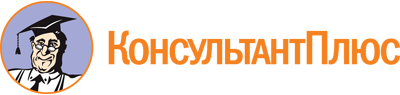 Постановление Правительства Астраханской области от 12.02.2016 N 35-П
(ред. от 23.06.2023)
"О Порядке направления объединениями работодателей своих представителей в состав общественных советов, постоянных и временных рабочих групп, комиссий, создаваемых при исполнительных органах Астраханской области по вопросам, затрагивающим охраняемые законом интересы работодателей в сфере социально-трудовых отношений и связанных с ними экономических отношений"Документ предоставлен КонсультантПлюс

www.consultant.ru

Дата сохранения: 18.10.2023
 Список изменяющих документов(в ред. Постановления Правительства Астраханской областиот 23.06.2023 N 352-П)Список изменяющих документов(в ред. Постановления Правительства Астраханской областиот 23.06.2023 N 352-П)